                                                                                            Утверждаю                                                                    Заведующий   МБДОУ  «Детский сад                                                                                         общеразвивающего    вида   №11»                                                                         ________________С.Н.НовиковаРЕЖИМ ПИТАНИЯ          МБДОУ «Детский сад общеразвивающего  вида №11»                             на 2014 г 

 Установлен согласно СанПиН 2.4.1.3049-13 от 15.05.2013г
(для дошкольных учреждений)

I ЗАВТРАК - с 8:20 до 9:00

II ЗАВТРАК - с 09:50 до 10:00

ОБЕД - с 12:00 до 13:00

ПОЛДНИК с 15:30 до 16:00

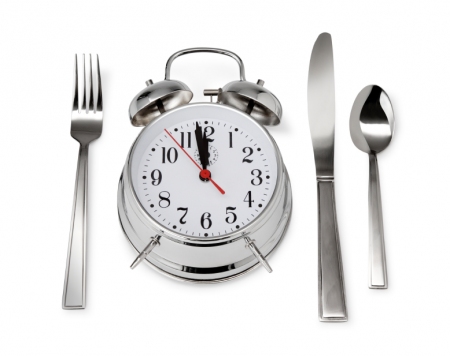 